Motivo por el que los fondos del subsidio no pudieron utilizarse en los plazos y las condiciones de este subsidio:Plan para utilizar los fondos del subsidio durante el período extendido de utilización:Términos y condiciones: Al firmar esta solicitud, usted (el centro mencionado en esta solicitud) se compromete a lo siguiente:Solamente utilizará los fondos del subsidio para las compras indicadas en este formularioSu centro permanecerá abierto hasta el final de su período extendido de utilizaciónUsted conservará todos los recibos de compras hechas con dinero del subsidio de estabilización para cuidado de niños durante cinco (5) años. El Departamento de Niños, Jóvenes y Familias puede pedirle que entregue esos recibos.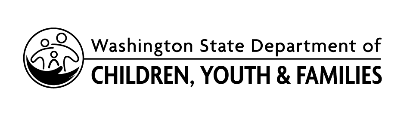 Formulario de solicitud de extensión del período para usar el subsidio de estabilización para cuidado de niñosChild Care Stabilization Grant Spend Period Extension Request FormNombre del centroNúmero de identificación de proveedor autorizado: Número de contacto primarioCorreo electrónicoImporte de los fondos del subsidio no utilizados:Fecha de asignación original:El período máximo de extensión para utilización que puede solicitar un proveedor es hasta el 31 de agosto de 2023 o hasta tres meses después de la fecha final del período original de utilización del proveedor, lo que ocurra después.El período máximo de extensión para utilización que puede solicitar un proveedor es hasta el 31 de agosto de 2023 o hasta tres meses después de la fecha final del período original de utilización del proveedor, lo que ocurra después.El período máximo de extensión para utilización que puede solicitar un proveedor es hasta el 31 de agosto de 2023 o hasta tres meses después de la fecha final del período original de utilización del proveedor, lo que ocurra después.El período máximo de extensión para utilización que puede solicitar un proveedor es hasta el 31 de agosto de 2023 o hasta tres meses después de la fecha final del período original de utilización del proveedor, lo que ocurra después.El período máximo de extensión para utilización que puede solicitar un proveedor es hasta el 31 de agosto de 2023 o hasta tres meses después de la fecha final del período original de utilización del proveedor, lo que ocurra después.Fecha de finalización del período solicitado de utilización:Fecha de finalización del período solicitado de utilización:FirmaNombre en letra de moldeFecha